Projet - Les minis maisons 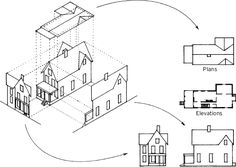 Activité 6: Concevoir une projection orthogonaleDraw out the orthographic projection Make sure to include the following in your orthographic projection: • use graph paper• include a minimum of 3 views (front, side and top views) and understand how each view relates to the other
• views are drawn correctly, all required lines are present (parallel or perpendicular), and all measurements are correct.• dimensions for the drawing are present and the student provide a scale. • the layout and appearance of the drawing is proportional. Views are spaced evenly.Mme Kwiatkowski 							zlechien.weebly.com